Background2021 saw the launch of the new EU Multiannual Financial Framework and the launch of the new 2021-2027 seven-year period of indirect funds programmes.To support its members and help them better understand how to best use the new program, EPR organizes a webinar to present Erasmus+, explore Alliances for Innovation and facilitate the sharing of experiences among members from the first round of calls, taking into account the feedback received on applications.Alliances for Innovation aim to strengthen Europe’s innovation capacity by boosting innovation through cooperation and flow of knowledge among higher education, vocational education and training (both initial and continuous), and the broader socio-economic environment, including research. IntroductionThe meeting will have 2 sessions:EPR members exchange on the new Erasmus Plus Programme:EPR members that applied for a project at the last deadline (May 2021) are invited to share their experience (10 min presentation) focusing on the questions:What were the challenges you experienced, particularly compared to the previous funding period?What useful feedback can you share from the evaluation of your project? If unsuccessful what would you do differently?All participants willing to share their experience are invited to send their presentation in advance with the EPR SecretariatFocus on Erasmus Plus Alliances for Innovation: A representative of EACEA (European Education and Culture Executive Agency) will introduce the new Alliances for Innovation. Discussion will follow, focusing on the questions:What puts you off applying for this strand? How could this be addressed? Have you got any idea for a possible project?Agenda
10:00 – 10:10	Welcome and introductions (EPR Secretariat)10.10 – 10.25	Erasmus Plus: a brief overview of the 2021-2027 Programme (EPR Secretariat)10.25 – 11.45	EPR members exchange on the new Erasmus Plus Programme and discussion/feedback (EPR Members)11.45 – 12.20	Focus on Erasmus Plus Alliances for Innovation (EACEA representative, EPR members)12.20 – 12.30	Wrap Up and ConclusionsRegistrationsPlease use the registration form you can find here.ContactFor more information and to send your presentatuion, please contact: Benedetta Pesce bpesce@epr.euThis event receives financial support from the European Union, from the EU Programme for Employment and Social Innovation (EaSI). For further information please consult: http://ec.europa.eu/social/easi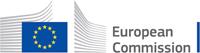 